        ΛΥΣΕΙΣ ΠΡΟΒΛΗΜΑΤΩΝ         ΕΠΑΝΑΛΗΨΕΙΣ ΠΡΟΒΛΗΜΑΤΩΝ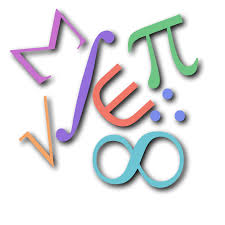  13860÷9=1540 δοχεία       1540×3=4620 λίτρα ελαιόλαδο  2310÷7=330 μαθητές  32×12=384        384×3=1152        384÷48=8 γαλάζια        1152÷48=24 ροζ    47-22=25€ το κέρδος      70×25=1750 € κέρδισε440+330+300=1.070 1070÷65=16  και θα περισσέψουν 30 μπάλες6α.  6 μεγαλα+1 μικρό =7 εγγόνιαβ.     4 μεγ.+4 μικ.=8 εγγόνιαγ.      2μεγ.+7 μικ.=9 εγγόνια7. Η απάντηση είναι 49 χρόνια